Site Name: 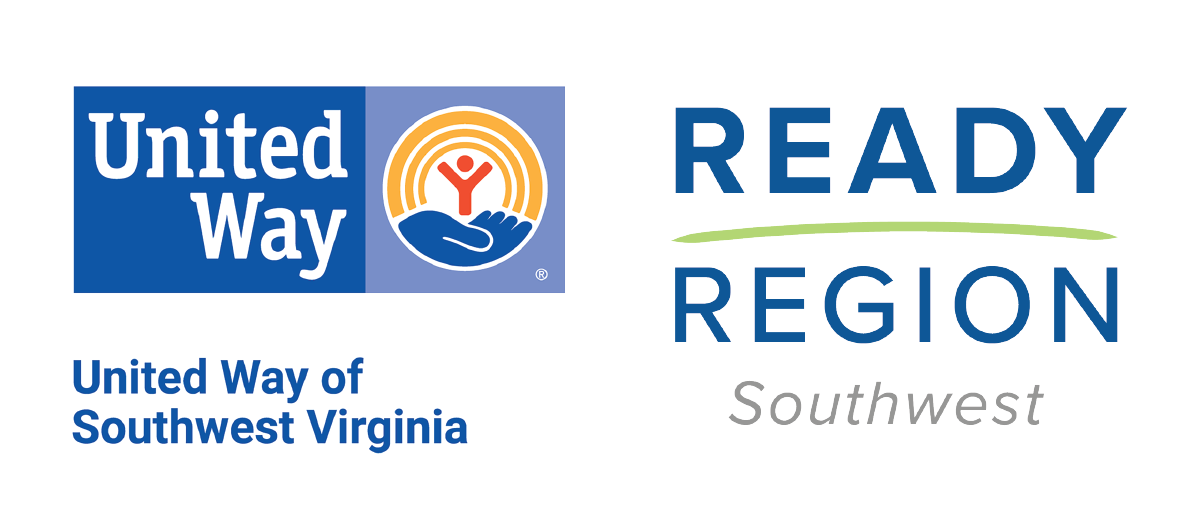 Classroom:Teacher Name:Assistant Teacher:Observer Name: Observation Date & Time:DimensionComments Relational Climate StrengthsAreas for Growth Teacher SensitivityStrengths Areas for Growth Facilitated ExplorationStrengths Areas for Growth Early Language SupportStrengths Areas for Growth Responsive Caregiving Score    High             Medium             Low 